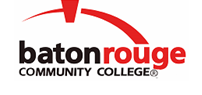 Baton Rouge Community CollegeAcademic Affairs Master SyllabusDate Approved:	28 August 2020Term and Year of Implementation:	Fall 2020Course Title:	Practical Nursing PerspectivesBRCC Course Rubric:	HNUR 1413Previous Course Rubric:	HNUR 1270Lecture Hours per week-Lab Hours per week-Credit Hours:	3-0-3Per semester:  Lecture Hours-Lab Hours-Instructional Contact Hours:	45-0-45Louisiana Common Course Number:	     CIP Code:	51.3901Course Description:	Provides instruction and guidance in the identification and personal development of those qualities and personal characteristics needed to practice practical nursing safely, effectively, and with compassion, including increased and ongoing development of self-awareness, sound judgment, prudence, ethical thinking and behaviors, problem solving and critical thinking abilities. This course also provides instruction in the history, trends and the evolution of practical nursing, information related to practical nursing organizations, and an introduction to the laws and rules governing practical nursing practice in Louisiana.Prerequisites:		Admission to the Practical Nursing Program Co-requisites:		HNUR 1428 and HNUR 1431Suggested Enrollment Cap:	45Learning Outcomes.  Upon successful completion of this course, the students will be able to:1.	Describe the history of Practical Nursing and the philosophy, policies, and procedures of the LA State Board of Practical Nurse Examiners that impact the delivery of patient care by the Licensed Practical Nurse.2.	Summarize the ethical and legal issues that relate to the practical nurse and the practical nursing student as contained in the scope of practice for Licensed Practical Nurses.3.	Identify life style, life cycle, socio-cultural, ethnic, and religious factors that impact the health and healthcare of patients, families and communities throughout the life span.4.	Discuss the qualities and personal characteristics needed to practice practical nursing safely, effectively, and with compassion.5.	Demonstrate the development of self-awareness, sound judgment, prudence, ethical thinking and behaviors, problem solving and critical thinking abilities.Assessment Measures.  Assessment of all learning outcomes will be measured using the following methods:1.	Assessment measures may include, but are not limited to student presentations, quizzes, exams, projects, clinical performance, homework, lab work, case studies and in class assignments.Information to be included on the Instructor’s Course Syllabi:Disability Statement:  Baton Rouge Community College seeks to meet the needs of its students in many ways.  See the Office of Disability Services to receive suggestions for disability statements that should be included in each syllabus.Grading: The College grading policy should be included in the course syllabus.  Any special practices should also go here.  This should include the instructor’s and/or the department’s policy for make-up work.  For example in a speech course, “Speeches not given on due date will receive no grade higher than a sixty” or “Make-up work will not be accepted after the last day of class”.Attendance Policy:  Include the overall attendance policy of the college.  Instructors may want to add additional information in individual syllabi to meet the needs of their courses.General Policies: Instructors’ policy on the use of things such as beepers and cell phones and/or hand held programmable calculators should be covered in this section.Cheating and Plagiarism:  This must be included in all syllabi and should include the penalties for incidents in a given class.  Students should have a clear idea of what constitutes cheating in a given course.Safety Concerns:  In some courses, this may be a major issue.  For example, “No student will be allowed in the lab without safety glasses”.  General statements such as, “Items that may be harmful to one’s self or others should not be brought to class”.Library/ Learning Resources:  Since the development of the total person is part of our mission, assignments in the library and/or the Learning Resources Center should be included to assist students in enhancing skills and in using resources.  Students should be encouraged to use the library for reading enjoyment as part of lifelong learning.Expanded Course Outline:I.	Introduction: LA State Board of Practical Nurse Examiners policies and proceduresII.	Concepts of self-adjustment and relationshipsIII.	Concepts of health maintenance IV.	Therapeutic communicationsV.	Nursing and nursing education impact on health, wellness, and illnessVI.	Ethical and legal issuesVII.	Socio-cultural, ethnic, and religious factors VIII.	Community and health resourcesIX.	Growth and Development through the life spanX.	End of lifeXI.	CollaborationXII.	Responsibility, accountability and problem solving